For more than two decades, Rosicki, Rosicki & Associates has represented clients in cases involving bankruptcy, foreclosure, and mortgages. In addition, the firm’s partners and staff members regularly participate in charitable functions for organizations such as the Hunter’s Hope Foundation.

For the past 15 years, Hunter’s Hope Foundation has increased awareness and raised funds to support research for Krabbe leukodystrophy, a disease that claimed the life of the group’s namesake. Hunter Kelly lived for eight years with the terminal condition, which affects the nervous system. Since founding the charity, Hunter’s parents, Jim and Jill Kelly, have strived to bring emotional support to families facing the condition.

For those seeking to bolster Hunter’s Hope’s efforts, the organization provides a variety of means to contribute. For example, in 2011, Rosicki, Rosicki & Associates donated $20,000 to the nonprofit. The following year, the attorneys of the firm hosted the 8th Annual Hunter’s Hope Gala at the Buffalo, New York, Hyatt Regency hotel.

The charity also accepts one-time and recurring financial gifts through its website. In addition, the group raises funds through the Every Step Walk, which has been held in multiple cities for the past several years.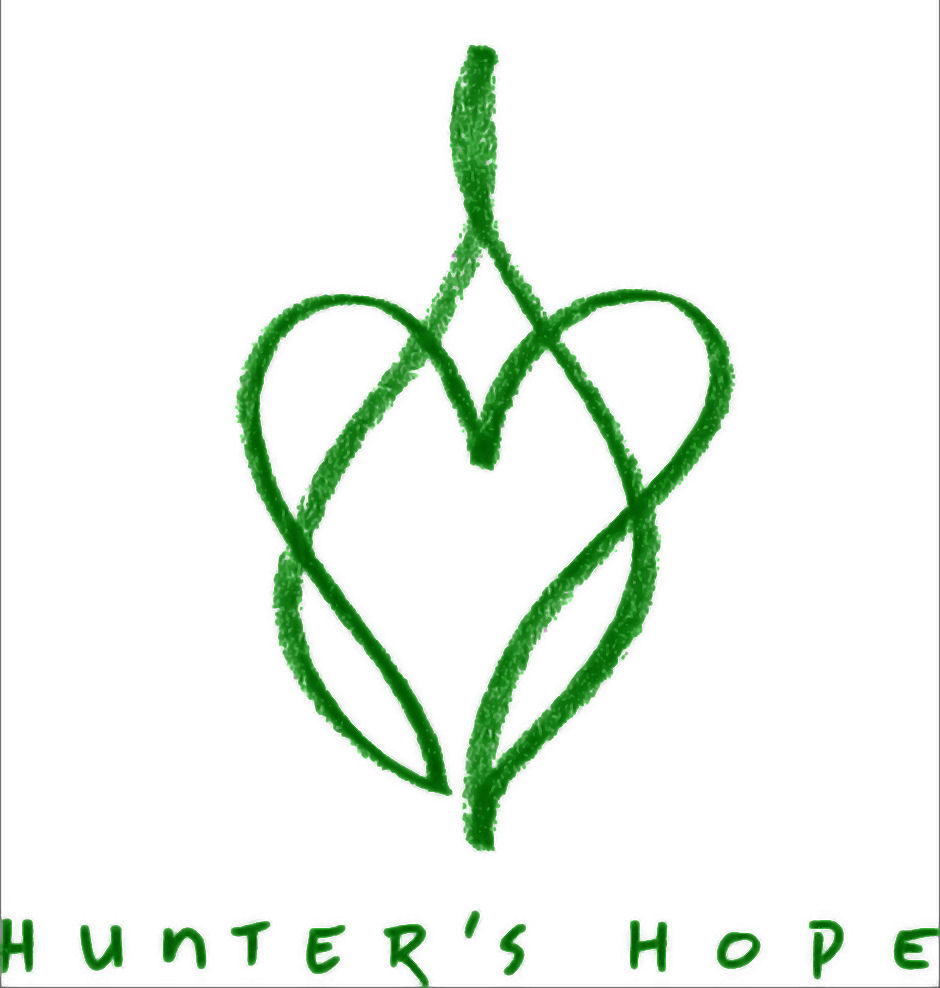 